НАКАЗПО ГАННІВСЬКІЙ ЗАГАЛЬНООСВІТНІЙ ШКОЛІ І-ІІІ СТУПЕНІВПЕТРІВСЬКОЇ РАЙОННОЇ РАДИ КІРОВОГРАДСЬКОЇ ОБЛАСТІвід 14 травня 2019 року                                                                                        № 117с. ГаннівкаПро профілактичну роботущодо запобігання дитячого травматизму під час роботи таборів відпочинку з денним перебуванням «Дружба», «Фіксики», «Сонечко»На виконання Закону України «Про організацію оздоровлення та відпочинку дітей» (із змінами) та з метою запобігання дитячому травматизму під час проведення заходів під літнього відпочинку дітей, активізації роботи щодо профілактики всіх видів дитячого травматизму НАКАЗУЮ:Начальникам таборів відпочинку «Дружба» Ганнівської загальноосвітньої школи І-ІІІ ступенів ОСАДЧЕНКО Н.М., «Фіксики» Володимирівської загальноосвітньої школи І-ІІ ступенів, філії Ганнівської загальноосвітньої школи І-ІІІ ступенів Цапенко Т.В., «Сонечко» Іскрівської загальноосвітньої школи І-ІІІ ступенів, філії Ганнівської загальноосвітньої школи І-ІІІ ступенів БАРАНЬКО Т.В.:впродовж дії табору проводити систематичну профілактичну виховну роботу серед вихованців щодо безпеки дорожнього руху, запобігання дитячому травматизму в приміщенні таборів та за їх межами;відповідно до Положення про організацію роботи з охорони праці учасників навчально-виховного процесу в установах і закладах освіти, організувати проведення вступного, первинного та, в разі потреби, цільового та позапланового інструктажів з вихованцями таборів;3) залучати до проведення профілактичної роботи із запобігання дитячого травматизму медичних, соціальних працівників, інспекторів ДАІ, МНС;4) забезпечити дотримання санітарно-гігієнічних вимог у приміщеннях таборів відпочинку з денним перебуванням; 5) до 30.05.2019 року оформити ( поновити) інформаційні стенди з використанням наочних , пам’яток, плакатів для учнів з правил безпеки в закладі та в побуті;6) організувати та взяти під особистий контроль забезпечення якісним харчуванням дітей під час їх перебування у дитячих закладах відпочинку з денним перебуванням; 7) при організації екскурсійних поїздок суворо дотримуватись вимог наказу Міністерства освіти і науки України від 24.03.2007 року № 237 «Про внесення змін до Правил проведення туристських подорожей з учнівською молоддю України»;8) здійснювати контроль за проведенням вихователями цільових інструктажів з дітьми перед проведенням розважальних програм, екскурсій, походів тощо;9) покласти персональну відповідальність на вихователів, які працюватимуть у таборі відпочинку з денним перебуванням, за:- збереження життя і здоров`я дітей під час перебування у таборі відпочинку з денним перебуванням;- проведення вступного, первинного, цільового, позапланового інструктажів з дітьми;- проведення профілактичної роботи щодо запобігання травматизмусеред вихованців під час перебування у таборі відпочинку з денним перебуванням; - проведення розважальних програм, екскурсій, походів тощо згідно з вимогами чинних законодавчих та нормативно-правових актів з охорони праці;- термінове повідомлення адміністрації табору про кожний нещасний випадок, що трапився з дитиною, яка перебуває в таборі, організацію надання першої долікарської допомоги потерпілому, виклик медичного працівника.3. Заборонити проведення ремонтних робіт в приміщеннях навчальних закладів в період роботи таборів відпочинку з денним перебуванням «Дружба», «Фіксики», «Сонечко».4. Контроль за виконанням даного наказу покласти на начальників таборів відпочинку «Дружба» Ганнівської загальноосвітньої школи І-ІІІ ступенів ОСАДЧЕНКО Н.М., «Фіксики» Володимирівської загальноосвітньої школи І-ІІ ступенів, філії Ганнівської загальноосвітньої школи І-ІІІ ступенів ЦАПЕНКО Т.В., «Сонечко» Іскрівської загальноосвітньої школи І-ІІІ ступенів, філії Ганнівської загальноосвітньої школи І-ІІІ ступенів БАРАНЬКО Т.В.Директор школи                                                                                                  О.КанівецьЗ наказом ознайомлені:                                                                                       Н.ОсадченкоТ.ЦапенкоТ. Баранько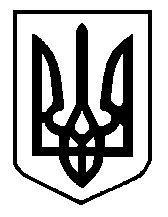 